28.05.2020 r.Ważne:Uważne wysłuchanie baśni „Brzydkie kaczątko”;Nauka pisania dwuznaków dź, Dź;Doskonalenie techniki czytania na różnych poziomach;Rozwiązywanie zadań tekstowych i obliczenia w zakresie 20;Witajcie Kochani Uczniowie!Przed  Wami kolejny dzień  w domowej szkole i kolejne zadania do wykonania. Oto baśń „Brzydkie kaczątko”. Wysłuchacie jej w prezentacji, tam też będą dalsze instrukcje, proszę kierujcie się nimi i starannie wszystko zapisujcie w zeszycie. W zeszycie w linie zapisz temat.Temat: „Brzydkie kaczątko”. Dź, dź- głoska i litery.Poznamy dziś kolejną głoskę miękką- dź Dź.  Dź - jest spółgłoską. Nauczcie się pięknie czytać: tekst z podręcznika ze stron 26, 27. W prezentacji jest inny podręcznik, nie przejmujcie się tym. Pracusie mogą się z nim zapoznać, dla nas obowiązkowy jest ten z naszego podręcznika. W razie pytań, napiszcie do mnie.Uzupełnijcie karty polonistyczne, strony 26 i 27. (Stronę 28, jeśli nie była wcześniej).Zadania do zajęć pod linkiem:https://view.genial.ly/5ec6935e31834c0d95f46664?fbclid=IwAR1UTbirh0CrLM13q_VeWHNHknXLzTwjtJ4-Je8PIKEWHR2bhJTTA6kCNww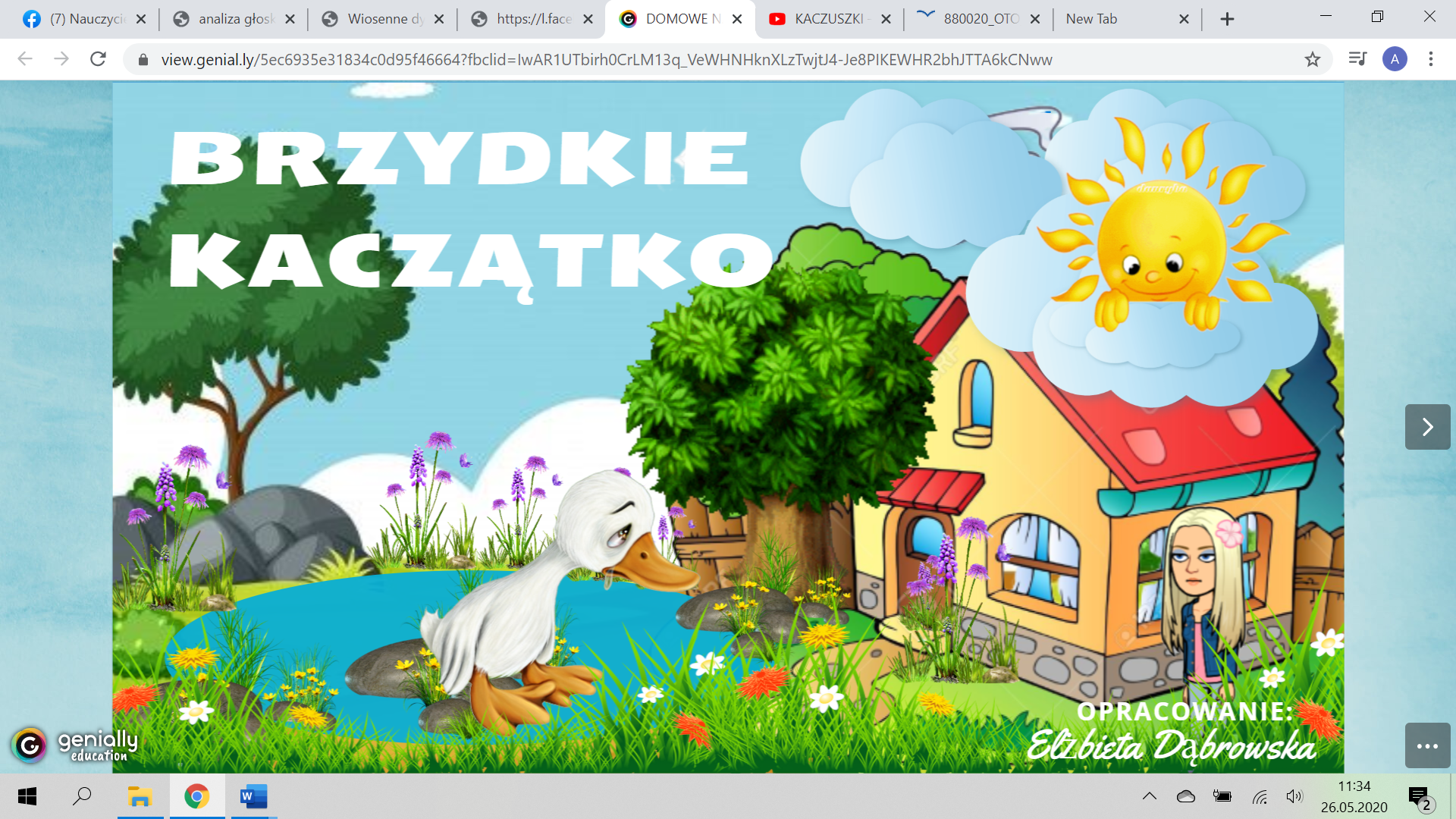 Pozdrawiam serdecznie,Agata Kubaszewska